Sayı:					***Elektronik ortamda gönderilen talepler dikkate alınmayacaktır.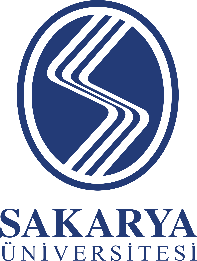 T.C.SAKARYA ÜNİVERSİTESİİDARİ VE MALİ İŞLER DAİRESİ BAŞKANLIĞITALEP FORMUSAYFA NO1/1	İDARİ VE MALİ İŞLER DAİRESİ BAŞKANLIĞINA	Birimimizin ihtiyacı olan aşağıda/ekli listede belirtilen malzemelerin satın alınması hususunda gereğini arz/rica ederim…/…/201.								Talep Eden Birim Yetkilisi									   İmzaUYGUNDUR								…/…/201.------------------	